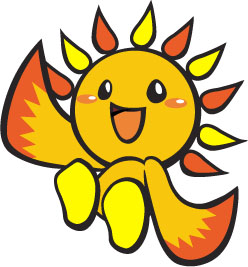 横浜市旭区民文化センター指定管理者　提案書類様式集平成27年６月横浜市旭区地域振興課Ⅱ 提出書類様式（様式ア）　　　横浜市旭区民文化センター指定管理者現地見学会及び応募説明会 参加申込書（様式イ）　　　横浜市旭区民文化センター 応募登録申込書※事前に意向を確認するものであり、申請書（様式１）ではありません。（様式ウ）　　　 横浜市旭区民文化センター 指定管理者公募要項 質問書※本様式１枚につき、1問とし、簡潔に記入してください。（様式エ） 　　　辞退届＜申請書類＞（様式１）　　　指定申請書（横浜市区民文化センター条例施行規則 第１号様式）ｲﾝﾃﾞｯｸｽ番号 ア 　　※提案書と同時に提出いただく「提案書類」をもって、本申請書に添付すべき事業計画書と見なします。（様式 ２）　　　団体の概要ｲﾝﾃﾞｯｸｽ番号 イ（様式 ３－１）　申請団体役員名簿ｲﾝﾃﾞｯｸｽ番号 ウ○県警照会用エクセルファイル（データ）（様式３－２）も提出してください。（様式 ４）　　　応募資格の制限事項に該当しない宣誓書ｲﾝﾃﾞｯｸｽ番号 エ（様式 指定なし） 定款、規約その他これらに類する書類ｲﾝﾃﾞｯｸｽ番号 オ（様式 指定なし） 法人にあっては、法人の登記事項証明書ｲﾝﾃﾞｯｸｽ番号 カ（様式 指定なし） 指定申請書を提出する日の属する事業年度の収支予算書及び事業計画書ｲﾝﾃﾞｯｸｽ番号 キ　　　に前事業年度の収支計算書及び事業報告書（様式 指定なし） 直近３か年の事業年度の貸借対照表、財産目録、損益計算書等ｲﾝﾃﾞｯｸｽ番号 ク 　　 任意団体においては、これに類する書類公益法人の場合は、直近３か年の公益会計と収益会計の内訳を示す決算書を添付（様式 指定なし） 税務署発行の納税証明書「その３の３」ｲﾝﾃﾞｯｸｽ番号 ケ      ※法人税・消費税及び地方消費税の納税証明書になります。（様式 ５） 　　　横浜市税の納税状況調査の同意書ｲﾝﾃﾞｯｸｽ番号 コ 　　※現時点で横浜市に対して納税義務のない団体についても提出の必要があります。なお、指定管理者として指定された後は、この同意書をもとに、毎年度本市への納税状況（本市の課税状況の有無を含め）について状況調査を行います。（様式 ６） 　　  法人税及び法人市民税の課税対象となる収益事業等を実施していないことのｲﾝﾃﾞｯｸｽ番号 サ      宣誓書                  ※公益法人又は人格のない社団等で、収益事業等を実施していないことにより、法人税・法人市民税の申告義務がなく、かつ実際に申告税額がない場合に、提出の必要があります。（様式 指定なし） 労働保険（労災・雇用）の加入を確認できる書類ｲﾝﾃﾞｯｸｽ番号 シ      ※労働局、労働基準監督署又は労働保険事務組合発行の労働保険料の領収書の写し（直近の１回分）等。（様式 指定なし） 健康保険の加入を確認できる書類ｲﾝﾃﾞｯｸｽ番号 ス 　　※年金事務所又は健康保険組合発行の健康保険料の領収書の写し（直近の１回分）等。（様式 指定なし） 厚生年金保険の加入を確認できる書類ｲﾝﾃﾞｯｸｽ番号 セ     ※年金事務所又は健康保険組合発行の厚生年金保険料の領収書の写し（直近の１回分）等。（様式 ７）　　　労働保険・健康保険・厚生年金保険の加入の必要がないことについての申出書ｲﾝﾃﾞｯｸｽ番号 セａ 　　※労働保険・健康保険・厚生年金保険のいずれかに加入する必要がないため、領収書の写し等の提出ができない場合に限ります。（様式 指定なし） 団体の現在の組織、人事体制を示す人事労務関係の書類（就業規則、給与規ｲﾝﾃﾞｯｸｽ番号 ソ　　　定等）（様式 指定なし） 設立趣旨、事業内容のパンフレットなど団体の概要がわかるものｲﾝﾃﾞｯｸｽ番号 タ　　　※ その他、必要に応じて、書類の提出を求める場合があります。＜提案書類＞（様式 ８）　　　提案書の提出についてｲﾝﾃﾞｯｸｽ番号 ８ 　　※提案書の表紙となるものです。（様式 ９）　　　団体の状況ｲﾝﾃﾞｯｸｽ番号 ９（様式10）　　　団体の実績ｲﾝﾃﾞｯｸｽ番号 10（様式11）　　　団体の財務状況ｲﾝﾃﾞｯｸｽ番号 11（様式12）　　　市の文化政策等に対する見解ｲﾝﾃﾞｯｸｽ番号 12（様式13）　　　応募理由ｲﾝﾃﾞｯｸｽ番号 13（様式14）　　　応募にあたっての基本的方針（ビジョン・ミッション含む）ｲﾝﾃﾞｯｸｽ番号 14（様式15）　　　運営組織の構造、開館時間の勤務シフト、休館日設定の考え方ｲﾝﾃﾞｯｸｽ番号 15（様式16）　　　必要人材の配置と職能、主要人材の能力担保ｲﾝﾃﾞｯｸｽ番号 16（様式17）　　　文化芸術の鑑賞、創作活動の機会の提供ｲﾝﾃﾞｯｸｽ番号 17（様式18）　　　地域コミュニティの形成・社会的包摂（ソーシャルインクルージョン）の推進ｲﾝﾃﾞｯｸｽ番号 18（様式19）　　　市民協働、市民主体の活動の支援、地域人財育成及び文化的コモンズ形成の牽引ｲﾝﾃﾞｯｸｽ番号 19（様式20）　　　区や施設の特性を活かした事業ｲﾝﾃﾞｯｸｽ番号 20（様式21）　　　市民の円滑な施設利用の促進ｲﾝﾃﾞｯｸｽ番号 21（様式22）　　　広報・プロモーション活動、情報提供ｲﾝﾃﾞｯｸｽ番号 22（様式23）　　　アイデア・ノウハウの一層の活用ｲﾝﾃﾞｯｸｽ番号 23（様式24）　　　貸出業務への取組ｲﾝﾃﾞｯｸｽ番号 24（様式25）　　　要望・苦情への対応ｲﾝﾃﾞｯｸｽ番号 25（様式26）　　　施設及び設備の維持保全及び管理ｲﾝﾃﾞｯｸｽ番号 26（様式27）　　　小破修繕への取組ｲﾝﾃﾞｯｸｽ番号 27（様式28）　　　事故防止体制・緊急時（防犯）の対応・感染症対策等衛生管理ｲﾝﾃﾞｯｸｽ番号 28（様式29）　　　防災に対する取組ｲﾝﾃﾞｯｸｽ番号 29（様式30）　　　個人情報保護・情報公開、人権尊重、環境への配慮、市内中小企業優先発注なｲﾝﾃﾞｯｸｽ番号 30　ど、本市の重要施策を踏まえた取組み（様式31）　　　利用料金の考え方と具体的な料金設定、支払方法や割引料金・減免等の運用方ｲﾝﾃﾞｯｸｽ番号 31　法の考え（様式32）　　　指定管理料のみに依存しない収入構造、経費削減等効率的運営の努力ｲﾝﾃﾞｯｸｽ番号 32    （様式33）　　　５年間の収支及び収支バランス（指定管理料の提案含む）ｲﾝﾃﾞｯｸｽ番号 33    （様式ア）横浜市旭区民文化センター　指定管理者現地見学会及び応募説明会　参加申込書平成　　　年　　　月　　　日　団　体　名　所　在　地所属・職名電話番号　　　　　　　　　　　　　　　　　　　　電子メール　横浜市旭区民文化センター指定管理者の現地見学会及び応募説明会への参加を、下記のとおり申し込みます。※　太枠線内にのみ記入してください。※　本申込書の受付期間は ６月１日（月）～６月12日（金）です。※　Eメールでお申し込みください。（送付先：as-kubunsitei@city.yokohama.jp）※　郵送、ＦＡＸ及び持参による提出は、不可です。（様式イ）横浜市旭区民文化センター　応募登録申込書平成　　　年　　　月　　　日　横浜市旭区民文化センター指定管理者の公募への応募登録を、下記のとおり申し込みます。団　体　名所　在　地所属・職名電話番号電子メール※　本申込書の受付期間は ６月15日（月）～６月23日（火）です。※　Eメールでお申し込みください。（送付先：as-kubunsitei@city.yokohama.jp）※　郵送、ＦＡＸ及び持参による提出は、不可です。（様式ウ）横浜市旭区民文化センター　指定管理者公募要項　質問書平成　　　年　　月　　日　団　体　名所　在　地所属・職名電話番号ファックス電子メール「横浜市旭区民文化センター　公募要項」について、下記のとおり質問事項を提出します。■ 質問事項※　質問書の受付期間は、平成27年６月15日（月）～６月23日（火）です。※　質問事項は、本様式１枚につき１問とし、簡潔に記載してください。※　Eメールでお申し込みください。（送付先：as-kubunsitei@city.yokohama.jp）（様式エ）辞　　　退　　　届平成　　年　　月　　日　　横浜市長所　在　地団　体　名代表者氏名　　　　　　　　　　　　　　㊞横浜市旭区民文化センターの指定管理者の申請を辞退します。担当者連絡先第1号様式(第5条第1項)                                                              （様式１）指定申請書年　　月　　日　(申請先)　横浜市旭区長所在地　　　　　　　　　　　　申請者　団体名　　　　　　　　　　　　代表者氏名　　　　　　　　　　　次の区民文化センターの指定管理者の指定を受けたいので、申請します。横浜市　旭　区民文化センター　(注意)　申請に際しては、次の書類を添付してください。　　(1)　事業計画書　　(2)　定款、寄附行為、規約その他これらに類する書類　　(3)　法人にあっては、当該法人の登記事項証明書　　(4)　指定申請書を提出する日の属する事業年度の収支予算書及び事業計画書並びに前事業年度及び前々事業年度の収支計算書並びに事業報告書　　(5)　当該区民文化センターの管理に関する業務の収支予算書　　(6)　その他区長が必要と認める書類(A4)　（様式２）団体の概要共同事業体名：　　　　　　　　　　　　　　　　　　　　　　　　　　　　（平成27年６月現在）（共同事業体でない場合は、上記の部分を空欄にするか削除してください）（様式２－２）共同事業体の結成に関する申請書横浜市長共同事業体の名称　　　　　　　　　　　　　　　　　　　　　　　　　　共同事業体代表団体　所在地　　　　　　　　　　　　　　　　　　　　団体名　　　　　　　　　　　　　　　　　　　　代表者職・氏名　　　　　　　　　　　　　㊞　横浜市旭区民文化センターの公募に参加するため、公募要項に基づき、以下のとおり共同事業体を結成したことを証するとともに、申請します。　（次ページあり）（備考）　共同事業体の構成団体が３者を上回る場合は、この様式に準じて様式を作成してください。平成　　年　　月　　日　　　　　　　　　　　　　　　代表団体　　所在地　　　　　　　　　　　　　　　　　　　　　団体名　　　　　　　　　　　　　　　　　　　　　職・氏名　　　　　　　　　　　　　　　　　　　　㊞　　　　　　　　　　　　　　　構成団体　　所在地　　　　　　　　　　　　　　　　　　　　　団体名　　　　　　　　　　　　　　　　　　　　　職・氏名　　　　　　　　　　　　　　　　　　　　㊞　　　　　　　　　　　　　　　構成団体　　所在地　　　　　　　　　　　　　　　　　　　　　団体名　　　　　　　　　　　　　　　　　　　　　職・氏名　　　　　　　　　　　　　　　　　　　　㊞（様式２－３）共同事業体連絡先一覧平成　　年　　月　　日　共同事業体名　　　　　　　　　　　　　　　　　　　　　　　　〔代表構成団体　連絡先〕〔構成団体　連絡先〕〔構成団体　連絡先〕（様式３－１）申請団体役員名簿横浜市暴力団排除条例第９条第１項に基づき、代表者又は役員に暴力団がいないことを確認するため、本様式に記載された情報を神奈川県警察本部に照会することについて、同意します。また、記載された全ての役員に同趣旨を説明し、同意を得ています。　　　　　　　　　　　　　　　　　　　　　　　　　　　　　　　　平成　　年　　月　　日　住　　所：　　　　　　　　　　　　　　　　　　団体名：　　　　　　　　　　　　　　　　　　代表者名：　　　　　　　　　　　　　　　　㊞　　（様式４）応募資格の制限事項に該当しない宣誓書平成　　年　　月　　日　横浜市長所　在　地　団　体　名　代表者氏名　　　　　　　　　　　　㊞　当団体は、以下に規定する横浜市旭区民文化センター指定管理者の応募資格の制限事項に該当しないことを宣誓します。《制限事項》１　法人税、法人市民税、消費税、地方消費税等の租税及び労働保険料を滞納していること２　会社更生法・民事再生法による更生・再生手続中であること３　指定管理者の責に帰すべき事由により、２年以内に指定の取消を受けたものであること４　地方自治法施行令第167条の４の規定により、本市における入札参加を制限されていること５　選定委員が、応募しようとする団体の経営または運営に直接関与していること６　暴力団（暴力団員による不当な行為の防止等に関する法律（平成３年法律第77号）第２条第２号に規定する暴力団をいう。）又は暴力団経営支配法人等（横浜市暴力団排除条例（平成23年12月横浜市条例第51号）第２条第５号に規定する暴力団経営支配法人等をいう。）その構成員の統制下にある団体であること７　２年以内に労働基準監督署から是正勧告を受けていること（仮に受けている場合には、必要な措置の実施について労働基準監督署に報告済みでないこと）（様式５）横浜市税の納税状況調査の同意書平成　　年　　月　　日　横浜市長所在地団体名代表者氏名　　　　　　　　　　　　　　　　　　㊞＜横浜市税の手続きにおいて、通知等送付先の登録が上記所在地と異なる場合は、下記もご記入ください＞　通知等送付先当団体は、横浜市の指定管理者応募時及び指定管理者選定後指定期間内に毎年１回横浜市が以下の市税納付状況調査（課税状況の有無等を含む。）を行うことに同意します。 なお、横浜市の複数の施設において指定管理者となっている場合又は指定管理者となるため応募する場合には、調査結果を各施設所管課において共有します。(1)市民税・県民税（特別徴収分） (2)市民税・県民税（普通徴収分） (3)法人市民税 (4)事業所税 (5)固定資産税・都市計画税（土地・家屋）(6)固定資産税（償却資産）(7)軽自動車税＜該当がある場合は、できれば下記にもご記入ください＞■法人市民税 賦課コード（領収証書の法人番号）　※横浜市内に本店又は営業所があり、課税されている方は、できればご記入ください。　■横浜市事業所税 賦課コード　※横浜市内に本店、営業所及び支店等があり、課税されている方は、できればご記入ください。 （資産割：市内の事業所床面積の合計が1,000m2以下であるときは課税されません。従業者割：市内の事業所等の従業者数が100人以下であるときは課税されません。）　※県の事業税ではありません。　（様式６）法人税及び法人市民税の課税対象となる収益事業等を実施していないことの宣誓書平成　　年　　月　　日　横浜市長所在地団体名　代表者氏名　　　　　　　　　　　　　　　　　㊞当団体は、法人税法第４条第１項及び地方税法第２９６条第１項に規定する収益事業等を、直近５か年の事業年度において実施していないことを宣誓します。（様式７）平成     年     月     日横浜市長所在地 団体名代表者氏名　　　　　　　　　　　　　　　　㊞                                       労働保険・健康保険・厚生年金保険の加入の必要がないことについての申出書横浜市旭区民文化センターの指定管理者選定にあたり、以下の内容について申し出いたします。１．労働保険（労災保険・雇用保険）について、以下の理由により加入の必要はありません。□　（１）労災保険についてなお、上記の理由により加入の必要がないことについては、平成（        ）年（        ）月（        ）日、（  確認先機関名を記載（所管課名まで））例:○○労働基準監督署○○課　）に、（電     話     ・     訪     問）により確認しました。（２）雇用保険についてなお、上記の理由により加入の必要がないことについては、 平成（        ）年（        ）月（        ）日、（  確認先機関名を記載（所管課名まで））例:○○公共職業安定所○○課  ）に、（電     話     ・     訪     問）により確認しました。□  ２．健康保険について、以下の理由により加入の必要はありません。なお、上記の理由により加入の必要がないことについては、平成（        ）年（        ）月（        ）日、（  確認先機関名を記載（所管課名まで））例: ○○年金事務所○○課  ）に、（電     話     ・     訪     問）により確認しました。□  ３．厚生年金保険について、以下の理由により加入の必要はありません。なお、上記の理由により加入の必要がないことについては、平成（        ）年（        ）月（        ）日、（  確認先機関名を記載（所管課名まで））例: ○○年金事務所○○課  ）に、（電     話     ・     訪     問）により確認しました。※  該当する□欄にチェックのうえ、必ず「理由」も記載すること。今後、記載した内容などが変更となり、雇用保険等の加入義務が生じた場合には、直ちに加入手続きを行うとともに、横浜市に対して報告を行います。【問合せ先】○労災保険について 厚生労働省のホームページより、「都道府県労働局（労働基準監督署）所在地一覧」をご覧ください。http://www.mhlw.go.jp/kouseiroudoushou/shozaiannai/roudoukyoku/○雇用保険について 厚生労働省のホームページより、「都道府県労働局（公共職業安定所）所在地一覧」をご覧ください。http://www.mhlw.go.jp/kouseiroudoushou/shozaiannai/roudoukyoku/○健康保険・厚生年金保険について 日本年金機構のホームページより、「全国の相談・窓口一覧」をご覧ください。http://www.nenkin.go.jp/n/www/section/index.html（様式８）提案書の提出について平成　　　年　　　月　　　日　横浜市長団体名所在地　代表者名　　　　　　  　　　　　　　　　　　　　　㊞１　団体の状況（様式９）      ２　団体の実績（様式10）　　　　３　団体の財務状況（様式11）　　　　４　市の文化政策等に対する見解（様式12）　　　　５　応募理由（様式13）　　　　６　応募にあたっての基本的方針（ビジョン・ミッション含む）（様式14）　　　　７　運営組織の構造、開館時間の勤務シフト、休館日設定の考え方（様式15）　　　　８　必要人材の配置と職能、主要人材の能力担保（様式16）　      　　９　文化芸術の鑑賞、創作活動の機会の提供 (様式17)　     10　地域コミュニティの形成・社会的包摂（ソーシャルインクルージョン）の推進（様式18）　     11　市民協働、市民主体の活動の支援、地域人財育成及び文化的コモンズ形成の牽引（様式19）　     12　区や施設の特性を活かした事業（様式20）13　市民の円滑な施設利用の促進（様式21）14　広報・プロモーション活動、情報提供（様式22）　15　アイデア・ノウハウの提案（様式23）16　貸出業務への取組（様式24）17　要望・苦情への対応（様式25）     18　施設及び設備の維持保全及び管理（様式26）　　　19　小破修繕への取組（様式27）　　　　20　事故防止体制・緊急時（防犯）の対応・感染症対策等衛生管理（様式28）　　　　21　防災に対する取組（様式29）　　　　22　個人情報保護・情報公開、人権尊重、環境への配慮、市内中小企業優先発注など、本市の重要施策を踏まえた取組（様式30）　　　　23　利用料金の考え方と具体的な料金設定、支払方法や割引料金・減免等の運用方法の考え（様式31）　　　　24　指定管理料のみに依存しない収入構造、経費削減等効率的運営の努力（様式32）　　　　25　５年間の収支及び収支バランス（指定管理料の提案含む）（様式33）（様式９）　（　／　）（様式10）（　／　）　（様式11）（　／　）（様式12）（　／　）（様式13）（　／　）（様式14）（　／　）（様式15）（　／　）（様式16）（　／　）（様式17）（　／　）（様式18）（　／　）（様式19）（　／　）（様式20）（　／　）（様式21）（　／　）（様式22）（　／　）（様式23）（　／　）（様式24）（　／　）（様式25）（　／　）（様式26）（　／　）（様式27）（　／　）（様式28）（　／　）（様式29）（　／　）（様式30）（　／　）  （様式31）　（　／　）（様式32）（　／　）（様式33）25　５年間の収支及び収支バランス（指定管理料の提案含む）・５年間の各年度の収支予算書と各経費の内訳について、具体的に示してください。・収入の部に、提案する指定管理料を記載してください。・支出の部に記載する事業費については、指定管理料に充当する自主事業費と、その他の自主事業費の２つに分けて記載してください。・利用料金収入については、現行料金を指定期間中適用することを前提として積算してください。（別添エクセルファイルに入力してください）団 体 名参加者氏名団 体 名参加者氏名項 目（公募書類または資料名・ページ・項目）内 容部署・職名電話番号ファックス電子メール所在地所在地所在地〒※法人にあっては登記簿上の本店所在地を、任意団体にあっては代表者の住所をご記入ください（市税納付状況調査に使用します）。〒※法人にあっては登記簿上の本店所在地を、任意団体にあっては代表者の住所をご記入ください（市税納付状況調査に使用します）。〒※法人にあっては登記簿上の本店所在地を、任意団体にあっては代表者の住所をご記入ください（市税納付状況調査に使用します）。〒※法人にあっては登記簿上の本店所在地を、任意団体にあっては代表者の住所をご記入ください（市税納付状況調査に使用します）。代表者代表者代表者設立年月日設立年月日設立年月日　　　　　　　年　　　　月　　　　　　　年　　　　月　　　　　　　年　　　　月　　　　　　　年　　　　月沿　　革沿　　革沿　　革事業内容等事業内容等事業内容等主な実績主な実績主な実績財政状況（※直近3か年の事業年度分）財政状況（※直近3か年の事業年度分）財政状況（※直近3か年の事業年度分）年　度平成　年度平成　年度平成　年度財政状況（※直近3か年の事業年度分）財政状況（※直近3か年の事業年度分）財政状況（※直近3か年の事業年度分）総　収　入財政状況（※直近3か年の事業年度分）財政状況（※直近3か年の事業年度分）財政状況（※直近3か年の事業年度分）総　支　出財政状況（※直近3か年の事業年度分）財政状況（※直近3か年の事業年度分）財政状況（※直近3か年の事業年度分）当期収支差額財政状況（※直近3か年の事業年度分）財政状況（※直近3か年の事業年度分）財政状況（※直近3か年の事業年度分）次期繰越収支差額応募に関する担当連絡先応募に関する担当連絡先応募に関する担当連絡先応募に関する担当連絡先応募に関する担当連絡先応募に関する担当連絡先応募に関する担当連絡先連絡担当者連絡担当者【】　　　　　　　　　　　　　　　【所属】【電話】　　　　　　　　　　　　　　　【ＦＡＸ】【Ｅ-mail】【】　　　　　　　　　　　　　　　【所属】【電話】　　　　　　　　　　　　　　　【ＦＡＸ】【Ｅ-mail】【】　　　　　　　　　　　　　　　【所属】【電話】　　　　　　　　　　　　　　　【ＦＡＸ】【Ｅ-mail】【】　　　　　　　　　　　　　　　【所属】【電話】　　　　　　　　　　　　　　　【ＦＡＸ】【Ｅ-mail】【】　　　　　　　　　　　　　　　【所属】【電話】　　　　　　　　　　　　　　　【ＦＡＸ】【Ｅ-mail】特記事項共同事業体の目的共同事業体の名称共同事業体の事務所所在地共同事業体の構成団体（代表団体も構成団体として記載すること）所在地団体名共同事業体の構成団体（代表団体も構成団体として記載すること）所在地団体名共同事業体の構成団体（代表団体も構成団体として記載すること）所在地団体名共同事業体の代表団体所在地団体名代表団体の権限１　指定管理者の指定申請及び協定の締結等に関し、横浜市との関係において共同事業体を代表する権限２　経費の請求及び受領に関する権限３　契約に関する権限１　指定管理者の指定申請及び協定の締結等に関し、横浜市との関係において共同事業体を代表する権限２　経費の請求及び受領に関する権限３　契約に関する権限共同事業体の結成及び解散当共同事業体は、平成　年　月　日に結成し、指定期間終了後３か月を経過する日以降に解散するものとします。ただし、指定管理者に指定されなかった場合には、ただちに解散します。共同事業体の業務遂行及び債務履行についての責任各構成団体は指定管理者としての業務の遂行及び業務の遂行に伴い、当共同事業体が負担する債務の履行に関し、連帯して責任を負います。権利義務の譲渡制限本協定書に基づく権利義務は他人に譲渡することはしません。協議事項この協定書に定めのない事項については、構成団体全員により協議することとします。所属団体代表者職・　担当者部署 担当者職・　　　電話番号ＦＡＸＥ-mail所属団体代表者職・　担当者部署 担当者職・　　　電話番号ＦＡＸＥ-mail所属団体代表者職・　担当者部署 担当者職・　　　電話番号ＦＡＸＥ-mail公の施設公の施設横浜市旭区民文化センター横浜市旭区民文化センター横浜市旭区民文化センター横浜市旭区民文化センター横浜市旭区民文化センター所在地所在地旭区二俣川１丁目３番地　二俣川ライフ５階旭区二俣川１丁目３番地　二俣川ライフ５階旭区二俣川１丁目３番地　二俣川ライフ５階旭区二俣川１丁目３番地　二俣川ライフ５階旭区二俣川１丁目３番地　二俣川ライフ５階団体名団体名住　所住　所役職氏名氏名フリガナ性別住所生年月日申告区※区名を記入してください（例：「旭区」）法人番号※「法人市民税申告書」又は「領収証書」に記載されている法人番号を入力してください（例：「20-10001」）申告区※区名を記入してください（例：「旭区」）整理番号※「事業に係る事業所税申告書」又は「領収証書」に記載されている整理番号を記入してください（例：「20-10001」）１　団体の状況１　団体の状況・団体の目的（定款上）、理念等を含めた団体自身の概要を示してください。※共同事業体の場合は、団体毎に作成してください。・団体の目的（定款上）、理念等を含めた団体自身の概要を示してください。※共同事業体の場合は、団体毎に作成してください。団 体 名２   団体の実績２   団体の実績・旭区民文化センターと同類施設の管理運営実績がある場合は、具体的な施設名・業務内容を記載してください（同類施設の概要を示す資料も併せて添付してください）。※共同事業体の場合は、団体毎に作成してください。・旭区民文化センターの指定管理者の実績がある場合は、これまでの旭区民文化センターの管理運営実績を記載してください。・団体等の実績自体は、採点（加点、減点とも）の対象としません。・旭区民文化センターと同類施設の管理運営実績がある場合は、具体的な施設名・業務内容を記載してください（同類施設の概要を示す資料も併せて添付してください）。※共同事業体の場合は、団体毎に作成してください。・旭区民文化センターの指定管理者の実績がある場合は、これまでの旭区民文化センターの管理運営実績を記載してください。・団体等の実績自体は、採点（加点、減点とも）の対象としません。団 体 名３   団体の財務状況３   団体の財務状況・団体の財務状況を事業収益性、経営安定性、借入余裕度を含め、簡潔に記載してください。※共同事業体の場合は、団体毎に作成してください。・団体の財務状況を事業収益性、経営安定性、借入余裕度を含め、簡潔に記載してください。※共同事業体の場合は、団体毎に作成してください。団 体 名４   市の文化政策等に対する見解４   市の文化政策等に対する見解・業務の基準に示されている市の文化政策等について、また、市を取り巻く状況について、団体・共同事業体として重視する事項及びその理由を記載してください。・業務の基準に示されている市の文化政策等について、また、市を取り巻く状況について、団体・共同事業体として重視する事項及びその理由を記載してください。団 体 名５　 応募理由５　 応募理由・「旭区民文化センターが目指す姿及び果たす役割」等を踏まえ、応募する理由を記載してください。・「旭区民文化センターが目指す姿及び果たす役割」等を踏まえ、応募する理由を記載してください。団 体 名６   応募にあたっての基本的方針（ビジョン・ミッション含む）６   応募にあたっての基本的方針（ビジョン・ミッション含む）・旭区民文化センターの指定管理を行う際のビジョン（目指す中期的なイメージ（姿）等）、ミッション（果たすべき役割等）を含めた基本的方針を記載してください。※ビジョンとミッションを混同しないよう注意してください。・旭区民文化センターの指定管理を行う際のビジョン（目指す中期的なイメージ（姿）等）、ミッション（果たすべき役割等）を含めた基本的方針を記載してください。※ビジョンとミッションを混同しないよう注意してください。団 体 名７   運営組織の構造、開館時間の勤務シフト、休館日設定の考え方７   運営組織の構造、開館時間の勤務シフト、休館日設定の考え方・業務の基準に示した業務やサービスを実現するために必要な運営組織の考え方と想定される組織図を記載してください。・その中には各職員の雇用関係（確定していない場合には現時点で想定できる関係）、それぞれの職員の勤務体制（勤務時間、休日設定など）、通常時の勤務シフト表（一月分）を作成して記載してください。・現行の開館時間を参考に開館時間を提案してください。なお、上記の職員勤務体制・勤務シフト表は、提案された開館時間に対応したものとしてください。※旭区民文化センターの休館日は、１月１日から１月３日まで及び12月29日から12月31日までとなっていますが、機器や設備の保守管理のため、施設利用を制限せざるを得ない場合を想定し、休館日設定の考え方、周知方法などの対応を示してください。・業務の基準に示した業務やサービスを実現するために必要な運営組織の考え方と想定される組織図を記載してください。・その中には各職員の雇用関係（確定していない場合には現時点で想定できる関係）、それぞれの職員の勤務体制（勤務時間、休日設定など）、通常時の勤務シフト表（一月分）を作成して記載してください。・現行の開館時間を参考に開館時間を提案してください。なお、上記の職員勤務体制・勤務シフト表は、提案された開館時間に対応したものとしてください。※旭区民文化センターの休館日は、１月１日から１月３日まで及び12月29日から12月31日までとなっていますが、機器や設備の保守管理のため、施設利用を制限せざるを得ない場合を想定し、休館日設定の考え方、周知方法などの対応を示してください。団 体 名８   必要人材の配置と職能、主要人材の能力担保８   必要人材の配置と職能、主要人材の能力担保・上記（様式15）で提案した組織図に記載した職員全てを職種ごとに類型化し、それぞれ職種ごとに行う業務分掌、必要な職能（資格、技能、経験の度合いを含む）などを示してください。さらにそれぞれの職種での責任者の配置を明示してください。・各責任者、他の職員の確保（採用等）の状況及び方法を具体的に記載してください。※各職員の常勤・非常勤の考え方も記載してください。※個人名については、記載する必要はありません（Ａ、Ｂ等と表記してください）。※責任者が確保（予定含む）されている場合は、業務の基準「責任者に期待する役割」を踏まえ、これまでの経歴（関係する業務のみ）を記載してください。※固有名詞を記載する必要はありません（記載例：「横須賀市」⇒「中核市」）。※今後、責任者を確保する場合は、各々について、採用の条件（資格、技能、   経験の度合い等）を記載してください。・スタッフの育成・チームワーク醸成の取組方法を記載してください。・上記（様式15）で提案した組織図に記載した職員全てを職種ごとに類型化し、それぞれ職種ごとに行う業務分掌、必要な職能（資格、技能、経験の度合いを含む）などを示してください。さらにそれぞれの職種での責任者の配置を明示してください。・各責任者、他の職員の確保（採用等）の状況及び方法を具体的に記載してください。※各職員の常勤・非常勤の考え方も記載してください。※個人名については、記載する必要はありません（Ａ、Ｂ等と表記してください）。※責任者が確保（予定含む）されている場合は、業務の基準「責任者に期待する役割」を踏まえ、これまでの経歴（関係する業務のみ）を記載してください。※固有名詞を記載する必要はありません（記載例：「横須賀市」⇒「中核市」）。※今後、責任者を確保する場合は、各々について、採用の条件（資格、技能、   経験の度合い等）を記載してください。・スタッフの育成・チームワーク醸成の取組方法を記載してください。団 体 名９　文化芸術の鑑賞、創作活動の機会の提供９　文化芸術の鑑賞、創作活動の機会の提供・業務の基準を踏まえ、指定期間（平成28年４月１日から平成33年３月31日 の間）に実施する事業概要（方針）を記載してください。・28年度分については、事業の具体例、実施頻度、運営体制、企画の意図及び目標、期待される成果・効果などを記載してください。・事業を実施する上で、関係団体、企業、専門家等との協力体制がある場合は示してください。・業務の基準を踏まえ、指定期間（平成28年４月１日から平成33年３月31日 の間）に実施する事業概要（方針）を記載してください。・28年度分については、事業の具体例、実施頻度、運営体制、企画の意図及び目標、期待される成果・効果などを記載してください。・事業を実施する上で、関係団体、企業、専門家等との協力体制がある場合は示してください。団 体 名10  地域コミュニティの形成・社会的包摂（ソーシャルインクルージョン）の推進10  地域コミュニティの形成・社会的包摂（ソーシャルインクルージョン）の推進・業務の基準を踏まえ、指定期間（平成28年４月１日から平成33年３月31日 の間）に実施する事業概要（方針）を記載してください。・28年度分については、事業の具体例、実施頻度、運営体制、企画の意図及び目標、期待される成果・効果などを記載してください。・事業を実施する上で、関係団体、企業、専門家等との協力体制がある場合は示してください。※様式17及び18については、ひとつにまとめて提案することも可能です。・業務の基準を踏まえ、指定期間（平成28年４月１日から平成33年３月31日 の間）に実施する事業概要（方針）を記載してください。・28年度分については、事業の具体例、実施頻度、運営体制、企画の意図及び目標、期待される成果・効果などを記載してください。・事業を実施する上で、関係団体、企業、専門家等との協力体制がある場合は示してください。※様式17及び18については、ひとつにまとめて提案することも可能です。団 体 名11　市民協働、市民主体の活動の支援、地域人財育成及び文化的コモンズ形成の牽引11　市民協働、市民主体の活動の支援、地域人財育成及び文化的コモンズ形成の牽引・業務の基準を踏まえ、指定期間（平成28年４月１日から平成33年３月31日 の間）に実施する事業概要（方針）を記載してください。・28年度分については、事業の具体例、実施頻度、運営体制、企画の意図及び目標、期待される成果・効果などを記載してください。・事業を実施する上で、関係団体、企業、専門家等との協力体制がある場合は示してください。・業務の基準を踏まえ、指定期間（平成28年４月１日から平成33年３月31日 の間）に実施する事業概要（方針）を記載してください。・28年度分については、事業の具体例、実施頻度、運営体制、企画の意図及び目標、期待される成果・効果などを記載してください。・事業を実施する上で、関係団体、企業、専門家等との協力体制がある場合は示してください。団 体 名12　区や施設の特性を活かした事業12　区や施設の特性を活かした事業・業務の基準を踏まえ、指定期間（平成28年４月１日から平成33年３月31日 の間）に実施する事業概要（方針）を記載してください。・28年度分については、事業の具体例、実施頻度、運営体制、企画の意図及び目標、期待される成果・効果などを記載してください。・事業を実施する上で、関係団体、企業、専門家等との協力体制がある場合は示してください。・区政50周年及び旭区民文化センター（サンハート）30周年事業について、具体的取り組みを記載してください。・業務の基準を踏まえ、指定期間（平成28年４月１日から平成33年３月31日 の間）に実施する事業概要（方針）を記載してください。・28年度分については、事業の具体例、実施頻度、運営体制、企画の意図及び目標、期待される成果・効果などを記載してください。・事業を実施する上で、関係団体、企業、専門家等との協力体制がある場合は示してください。・区政50周年及び旭区民文化センター（サンハート）30周年事業について、具体的取り組みを記載してください。団 体 名13　市民の円滑な施設利用の促進13　市民の円滑な施設利用の促進・業務の基準を踏まえ、指定期間（平成28年４月１日から平成33年３月31日 の間）に実施する事業概要（方針）を記載してください。・28年度分については、事業の具体例、実施頻度、運営体制、企画の意図及び目標、期待される成果・効果などを記載してください。・事業を実施する上で、関係団体、企業、専門家等との協力体制がある場合は示してください。・業務の基準を踏まえ、指定期間（平成28年４月１日から平成33年３月31日 の間）に実施する事業概要（方針）を記載してください。・28年度分については、事業の具体例、実施頻度、運営体制、企画の意図及び目標、期待される成果・効果などを記載してください。・事業を実施する上で、関係団体、企業、専門家等との協力体制がある場合は示してください。団 体 名14　広報・プロモーション活動、情報提供14　広報・プロモーション活動、情報提供・業務の基準を踏まえ、指定期間（平成28年４月１日から平成33年３月31日 の間）に実施する事業概要（方針）を記載してください。・28年度分については、事業の具体例、実施頻度、運営体制、企画の意図及び目標、期待される成果・効果などを記載してください。・事業を実施する上で、関係団体、企業、専門家等との協力体制がある場合は示してください。・業務の基準を踏まえ、指定期間（平成28年４月１日から平成33年３月31日 の間）に実施する事業概要（方針）を記載してください。・28年度分については、事業の具体例、実施頻度、運営体制、企画の意図及び目標、期待される成果・効果などを記載してください。・事業を実施する上で、関係団体、企業、専門家等との協力体制がある場合は示してください。団 体 名15　アイデア・ノウハウの提供15　アイデア・ノウハウの提供・提案するアイデア・ノウハウがある場合に限り記載してください。・業務の基準を踏まえ、指定期間（平成28年４月１日から平成33年３月31日 の間）に実施する事業概要（方針）を記載してください。・28年度分については、事業の具体例、実施頻度、運営体制、企画の意図及び目標、期待される成果・効果などを記載してください。・事業を実施する上で、関係団体、企業、専門家等との協力体制がある場合は示してください（今後調整する必要がある場合は、その内容を示してください）。・アイデア・ノウハウの提案については、提案項目ごとに、旭区民文化センターの目指す姿・果たす役割との関係及び公益性（地域、区民または区の利益につながる効果が認められること）の説明を付してください。・提案するアイデア・ノウハウがある場合に限り記載してください。・業務の基準を踏まえ、指定期間（平成28年４月１日から平成33年３月31日 の間）に実施する事業概要（方針）を記載してください。・28年度分については、事業の具体例、実施頻度、運営体制、企画の意図及び目標、期待される成果・効果などを記載してください。・事業を実施する上で、関係団体、企業、専門家等との協力体制がある場合は示してください（今後調整する必要がある場合は、その内容を示してください）。・アイデア・ノウハウの提案については、提案項目ごとに、旭区民文化センターの目指す姿・果たす役割との関係及び公益性（地域、区民または区の利益につながる効果が認められること）の説明を付してください。団 体 名16　貸出業務への取組16　貸出業務への取組・業務の基準を踏まえ、利用者本位の貸出業務への取組方針及び取組方法を記載してください。・諸室の利用率が高まる工夫について記載してください。・新規の利用者を増やすための工夫について記載してください。・諸室について利用率の目標とする指標を記載してください。・業務の基準を踏まえ、利用者本位の貸出業務への取組方針及び取組方法を記載してください。・諸室の利用率が高まる工夫について記載してください。・新規の利用者を増やすための工夫について記載してください。・諸室について利用率の目標とする指標を記載してください。団 体 名17　要望・苦情への対応17　要望・苦情への対応・利用者等からの要望や苦情について、対応方針及び具体的対応策を記載してください。・組織としての共有方法、区への報告方法について記載してください。・利用者等からの要望や苦情について、対応方針及び具体的対応策を記載してください。・組織としての共有方法、区への報告方法について記載してください。団 体 名18　施設及び設備の維持保全及び管理18　施設及び設備の維持保全及び管理・業務の基準を踏まえ、施設の安全確保及び長寿命化の観点から、施設保全・管理の方針を記載してください。・施設及び設備の維持について、具体的な提案がある場合は記載してください。・業務の基準を踏まえ、施設の安全確保及び長寿命化の観点から、施設保全・管理の方針を記載してください。・施設及び設備の維持について、具体的な提案がある場合は記載してください。団 体 名19　小破修繕への取組19　小破修繕への取組・業務の基準を踏まえ、施設の安全確保及び長寿命化の観点から、小破修繕の方針を記載してください。・「小破修繕費」について、計上する予算額の考え方、適切な執行方法の考え方を記載してください。・具体的な提案がある場合は、併せて記載してください。・業務の基準を踏まえ、施設の安全確保及び長寿命化の観点から、小破修繕の方針を記載してください。・「小破修繕費」について、計上する予算額の考え方、適切な執行方法の考え方を記載してください。・具体的な提案がある場合は、併せて記載してください。団 体 名20　事故防止体制・緊急時（防犯）の対応・感染症対策等衛生管理20　事故防止体制・緊急時（防犯）の対応・感染症対策等衛生管理・業務の基準を踏まえ、事故防止策、緊急時（防犯）の対応方針を記載してください。・具体的な提案がある場合は、併せて記載してください。・業務の基準を踏まえ、事故防止策、緊急時（防犯）の対応方針を記載してください。・具体的な提案がある場合は、併せて記載してください。団 体 名21　防災に対する取組21　防災に対する取組・業務の基準を踏まえ、防災への取組方針を記載してください。・具体的な提案がある場合は、併せて記載してください。・業務の基準を踏まえ、防災への取組方針を記載してください。・具体的な提案がある場合は、併せて記載してください。団 体 名22　個人情報保護・情報公開、人権尊重、環境への配慮、市内中小企業優先発注など、本市の重要施策を踏まえた取組22　個人情報保護・情報公開、人権尊重、環境への配慮、市内中小企業優先発注など、本市の重要施策を踏まえた取組・業務の基準を踏まえ、個人情報保護・情報公開、人権尊重、環境への配慮、市内中小企業優先発注などについての取組方針を記載してください。・具体的な提案がある場合は、併せて記載してください。・業務の基準を踏まえ、個人情報保護・情報公開、人権尊重、環境への配慮、市内中小企業優先発注などについての取組方針を記載してください。・具体的な提案がある場合は、併せて記載してください。団 体 名23　利用料金の考え方と具体的な料金設定、支払方法や割引料金・減免等の運用方法の考え　　　　・料金設定・附帯設備については、様式35（５年間の収支及び収支バランス）の「利用料金収入」欄に附帯設備も含めた収入を記載してください。  （付帯設備上限額：8,000円）23　利用料金の考え方と具体的な料金設定、支払方法や割引料金・減免等の運用方法の考え　　　　・料金設定・附帯設備については、様式35（５年間の収支及び収支バランス）の「利用料金収入」欄に附帯設備も含めた収入を記載してください。  （付帯設備上限額：8,000円）23　利用料金の考え方と具体的な料金設定、支払方法や割引料金・減免等の運用方法の考え　　　　・料金設定・附帯設備については、様式35（５年間の収支及び収支バランス）の「利用料金収入」欄に附帯設備も含めた収入を記載してください。  （付帯設備上限額：8,000円）【利用料金の設定】※網掛け部分は変更できません。　　　　　　　　　　　　　　　　　　　　　　　　　　　　　　　　　　　　　　　　　　　　　　　　（単位：円）【利用料金の設定】※網掛け部分は変更できません。　　　　　　　　　　　　　　　　　　　　　　　　　　　　　　　　　　　　　　　　　　　　　　　　（単位：円）【利用料金の設定】※網掛け部分は変更できません。　　　　　　　　　　　　　　　　　　　　　　　　　　　　　　　　　　　　　　　　　　　　　　　　（単位：円）団 体 名団 体 名24　指定管理料のみに依存しない収入構造、経費削減等効率的運営の努力24　指定管理料のみに依存しない収入構造、経費削減等効率的運営の努力・旭区民文化センターの目指す姿・果たす役割を実現し、安定的かつ効率的・効果的な施設の管理運営を行っていくために必要な経費の提案と、その原資になる収入について提案してください。・指定管理料以外に期待される収入構造（構成）を記載してください。・経費縮減に向けた方策を記載してください。・旭区民文化センターの目指す姿・果たす役割を実現し、安定的かつ効率的・効果的な施設の管理運営を行っていくために必要な経費の提案と、その原資になる収入について提案してください。・指定管理料以外に期待される収入構造（構成）を記載してください。・経費縮減に向けた方策を記載してください。団 体 名